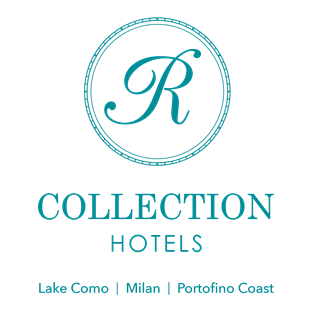 R COLLECTION HOTELSA VOCATION FOR ITALIAN EXCELLENCE HOSPITALITY ON THE LAKE, IN THE CITY AND AT THE SEAR Collection Hotels is a hotel group with an important presence on Lake Como, in the charming scenario of the Central Lake area, with its antique surroundings, splendid botanical gardens and the mountains that frame a romantic, refined, and elegant landscape.Three of the Group's hotels are located on Lake Como, Grand Hotel Victoria in Menaggio, Royal Victoria and Villa Cipressi in Varenna: three different interpretations of the concept of hospitality, combined by two unique characteristics that represent the core of the R Collection philosophy: a high-profile presence in connection to the local area, with the choice of exclusive locations, and the guests and staff desire to guarantee the absolute well-being.The Group, managed by the Rocchi family from Como, which for three generations has expressed its vocation for excellence in hospitality, is also present in Milan, in the heart of the city, where it offers three hotels of great efficiency and comfort, the Hotel Mentana, City Life Poliziano, and Hotel King, designed for a business travellers. On the Portofino Coast is the Grand Hotel Bristol Resort & Spa, another R Collection Hotels jewel, located in a charming early twentieth-century Art Nouveau building with an amazing position in Rapallo on the Tigullio Gulf. The sea becomes the frame for a refined concept of hospitality and well-being. The Group is about to prepare other initiatives, always under the sign of high-end hospitality and comfort.IN THE HEART OF THE LAKEThe core of R Collection Hotels in Lake Como includes the Grand Hotel Victoria in Menaggio, the Royal Victoria and Villa Cipressi in Varenna, in the heart of the elegant atmosphere of the lakeside, immersed in the history and culture of the area and surrounded by the precious treasure of its beautiful landscape and botanical gardens.The Grand Hotel Victoria is a five-star luxury hotel that with an elegant lakefront position and it is composed of a historical villa and an adjacent new building that, in perfect architectural harmony, embraces an outdoor swimming pool area, the terraces of the restaurants and lounge bars, welcoming guests in a peaceful nature. Surprising is the Erre Spa, a 1,200 square metre wellness area where guests can experience all the comforts and relaxing solutions for body and soul in a sophisticated atmosphere with an original lighting effect: from the heated swimming pool to the sauna, from the Turkish bath to the chromotherapy and aromatherapy, from the gym room to the wellness area. The Grand Hotel Victoria has a private boat with Erre Water Limousine service, a functional and effective solution for our Guests to meet all the transport requests and ensure the possibility to organise trips on Lake Como and at the same time to propose private tours to discover the most beautiful places of the Lake.On the opposite side of the lake, in the romantic Varenna, two hotels represent the spirit of Lake Como in the most intimate and delightful way: the Royal Victoria is an antique hotel dating back to the nineteenth century and today is a four-star hotel of great charm and elegance, where the historic furnishings create a fairy-tale dimension completed by the lake view of many rooms and the charming rooms overlooking the square of the old village. There are also three meeting rooms: the Sala Vittoria, the Sala Camino and the Sala Gounod, and two restaurants: The Royal Gourmet and the more informal Victoria Grill, open to both hotel guests and external clients. Guests can access to the Royal Victoria by car or public transport, but also by lake via a private boat and a private pier. The Villa Cipressi is a charming four-star hotel. It is a historic nineteenth-century residence in which the pre-existing fifteenth and seventeenth-century features are perfectly integrated in a renovation project that has enhanced the rooms and furnishings, including precious chandeliers, carved wooden furniture in the Larian tradition and a space with fifteenth-century frescos. Three event spaces - a cool pergola, a stucco room and a room painted with naturalistic motifs - and three lake-view terraces characterized by an outdoor bar to create an ideal atmosphere. The Royal Victoria's private boat pier is also available to Villa Cipressi guests to provide an elegant logistic solution.The main feature that brings these two R Collection hotels uniquely together is the magnificent Botanical Garden, in the finest tradition of lakeside scenario, almost a continuation of the garden at the adjacent Villa Monastero, where guests can walk in natural beauty and surprising biodiversity of these lakeside landscapes. The combination of outdoor and indoor spaces of great aesthetic beauty makes these hotel-villa an ideal location for events, weddings and conferences in a charming and exclusive atmosphere.IN THE HEART OF MILANIn Milan, in the central Piazza Mentana, close to the vibrant Brera district and the most exclusive shopping streets, there is the Hotel Mentana, a four-star hotel designed by R Collection Hotels mainly for business guests, but also for those who want comfortable and elegant spaces in an urban setting. Modern and welcoming, this entrance is characterized by a simple setting in the lobby and lounges with bookcases and capitonné panels together with furnishings that recall the severe elegance of an English club. The rooms are true "machines à habiter" in which comfort and rational elegance of the spaces guarantee a restful and classy stay.City Life Hotel Poliziano is an elegant four-star hotel located in what is known as one of the most vibrant and trendy places in Milan. The rooms and suites are decorated with wood panelling and furniture in delicate shades of aquamarine and sand. It is located near Fiera Milano City and the MiCo conference centre, as well as on the way for Rho Fiera Exhibition Centre. The City Bistrot and the Life Bar guarantee its guests relaxation and quality dining. The Hotel King is a four-star hotel, the first and historic hotel managed by the Rocchi family, strategically located near the Rho Fiera exhibition centre and the Formula 1 Monza circuit, designed for guests looking for functionality.   IN THE BEAUTIFUL LIGURIAN LEVANTE AREAThe Grand Hotel Bristol Resort & Spa in Rapallo represents the tradition of the great Ligurian hotellerie. Surrounded by a wide garden, with a large swimming pool, the gourmet restaurant Le Cupole offering authentic and traditional Ligurian cuisine, the bar La Via della Seta, the terrace of the La Veranda restaurant with an incredible view over the Tigullio Gulf and the pool bar, the hotel offers its guests the maximum comfort, while the Erre Spa is able to satisfy the most sophisticated wellness needs. It is also an excellent location for conference activities with two elegantly furnished conference rooms. STYLE AND WELLNESSThe two souls of R Collection Hotels find expression in the great capacity that allows each hotel to be a point of reference in the international hotellerie, proposing a model of experiential hospitality in perfect harmony with the soul, history, scents and flavours of the Territory to offer its guests a level of excellence in hospitality and services. Thus the Grand Hotel Victoria, the Royal Victoria and the Villa Cipressi express the magic of the lakefront with historical references, interpretation of Manzoni atmospheres and with the poetry of a unique and a gentle nature, but they also emphasize the tradition of all those rituals that make wellness a current experience. The Mentana, the City Life Poliziano and the King hotel interpret the multifaceted spirit of metropolitan hospitality, combining the practicality of a business trip with the pleasures of shopping and the discovery of the new architecture of Milan.Finally, the Grand Hotel Bristol Resort & Spa expresses all the pleasure of living and the prestige of high-end hospitality in the best tradition of the Riviera di Levante.R Collection Hotels  Lake Como | Milan | Portofino Coast Instagram: @r_collection_hotels  Facebook: R Collection Hotels  Linkedin: R Collection Hotels  OGS PR and Communication  Via Koristka 3, Milano  www.ogscommunication.com – info@ogscommunication.com +39 02 3450610 